8. zadanie  20.4.2020      Vypracujte si Lesen-čítanie 2a - priraď obrázky k textu, 2 sa nehodia. 2b - zaznač krížikom čo je správne; Úloha 3 - napíš text podľa nápovedy (odpovede, otázky) v obdlžníku.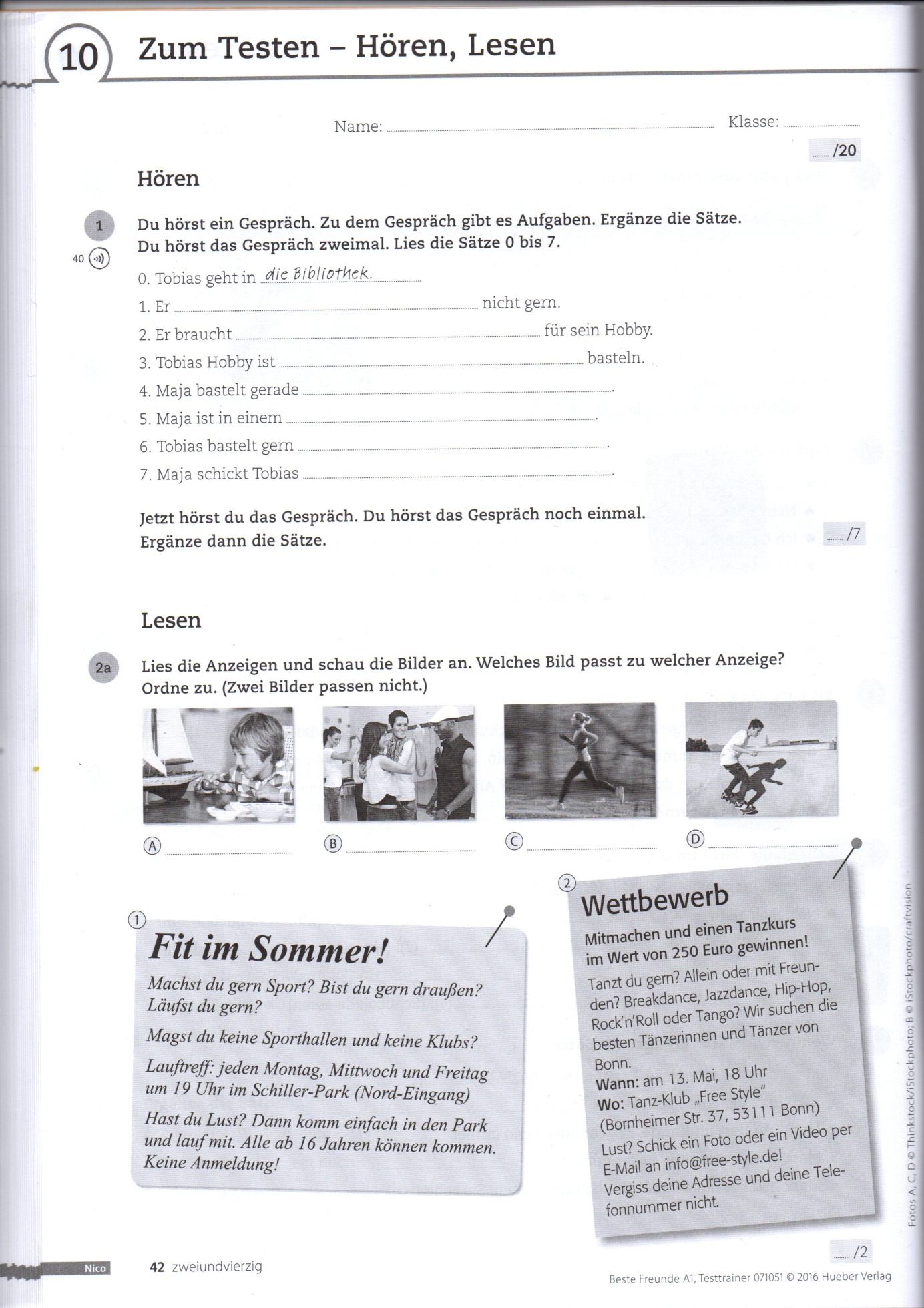 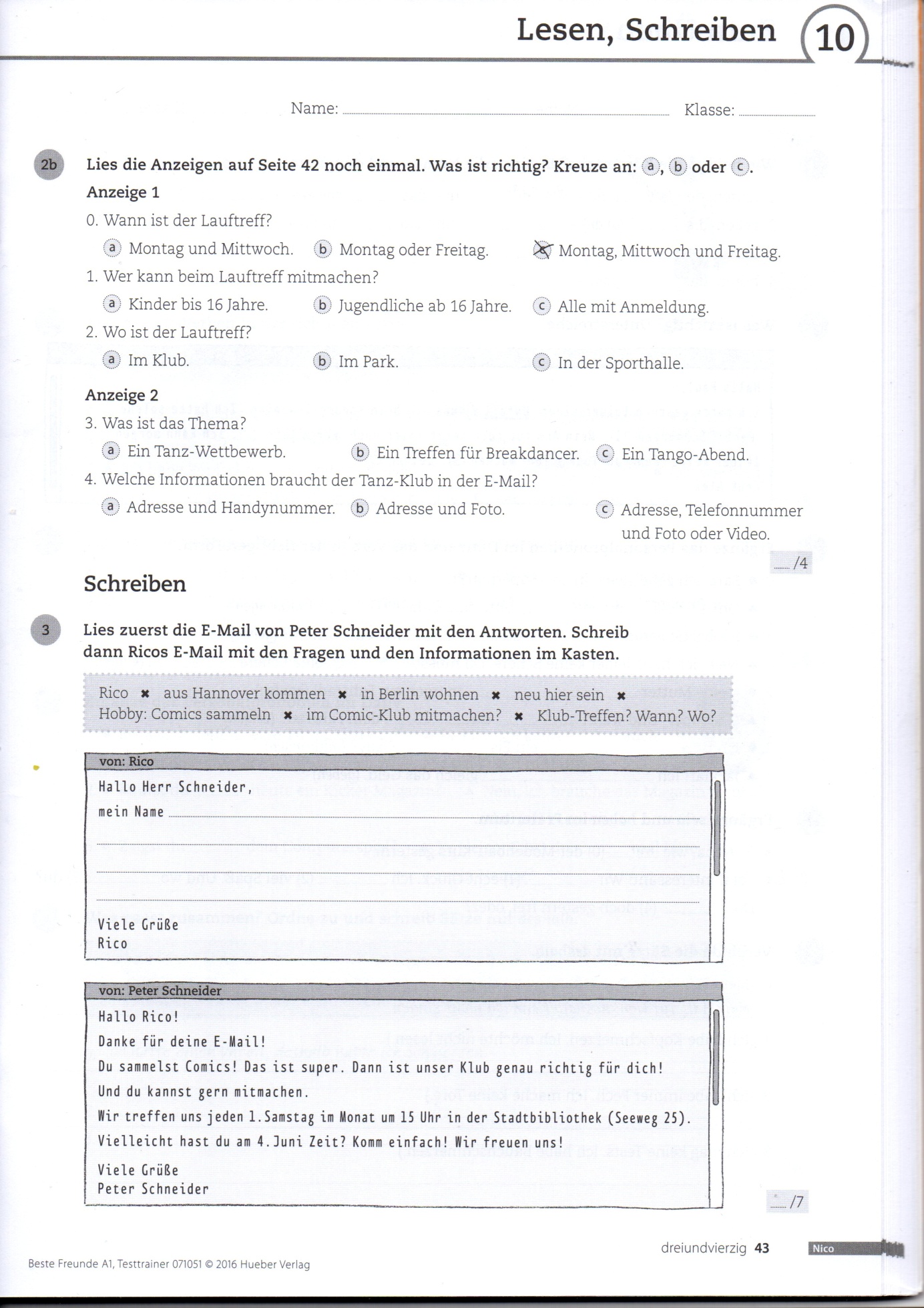 